Present Supervisor; Roy Holzer                         Board Member- Paula McGreevy                        Board Member-Deputy Supervisor- Darin Forbes                     Board Member- Tina Terry-Preston	                               TownClerk-TaxCollector-Dawn Stevens                                      Board Member-Tim Follos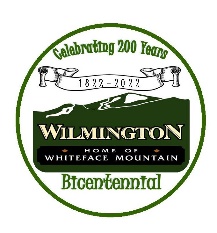 Attending the meeting-Doug Nemec, Chris & Bill Barnes, Michelle Preston, John Langford, Travis Holzer, Cliff Holzer II, Sarah Holzer, Karl VonEntress, Nancy Gonyea, Rose Appollo, Dan Hanson, and another whose name was illegible.Listening via phone- Celia Stephenson and Rebecca HolzerMeeting called to order, Pledge said by all.19-2022 Resolution: Approval to make transfers and pay the bills.Moved by: Paula McGreevy         Seconded by: Tina Terry-Preston          All in favor20-2022 Resolution: Yearly resolution to allow the use of the community center for General Elections.Moved by: Darin Forbes                 Seconded by: Tim Follos                        All in favorPaula McGreevy and Tim Follos presented the revised “Proposed amendments to Wilmington’s Zoning Ordinance”New commercial or retail operations larger than 8,000 square feet of total usable square footage require a variance. The procedure for seeking a variance is outlined in Article XI of this code.The town of Wilmington appreciates entrepreneurs who wish to provide goods or services to Wilmington residents and guests. The Town of Wilmington also seeks to preserve the Town's character as a rural community that is defined by its scenic vistas, natural beauty, open space, and small-town charm. These components of the character of the community are treasured by both residents and visitors and are in fact important economic resources for the Town.                      To balance the Town of Wilmington’s openness to new business with the town's desire to preserve and protect the character of the community, new commercial or retail operations larger than 5,000 square feet of total usable square footage require an Architectural Review and Approval from the Wilmington Planning and Zoning Board. Wilmington is a picturesque community and vacation destination that is defined by its proximity to the natural environment and by wholesome, small-town charm. Our primary responsibility of the Wilmington Planning and Zoning board is to preserve and protect these aspects of the character of the town. Therefore, preserving the character of the community will be the primary consideration of the Town of Wilmington Planning and Zoning Board when evaluating all applications for Variances and Special Use permits. The Town of Wilmington Planning and Zoning board will ensure site plan approvals, and variances do not establish precedents that in time would alter the character or degrade the beauty of the community. Site plan approvals, variances, and special use permits will only be granted if the proposed use will have:No materially adverse impact upon adjoining and nearby properties;No materially adverse impact upon the scenic qualities or natural beauty of the area of the community in which the proposed use is located; andNo clearly adverse aesthetic impact upon the Town of Wilmington.    Discussion- There was much discussion on the new proposal, the main concern is the architectural design. The square footage was not the main concern. Everyone was concerned it should be fair for all and not favor anyone. It was agreed that a public hearing needs to take place to find out what residents want. Karl VonEntress shared more of his measurements of businesses in other towns, he was thanked for the time he put into his fact-finding mission. It was decided to send the proposal to Lisa at ‘Elan’ to look it over before we have the public hearing. Tim Follos stated he thought more explanation of the proposal was needed.Visitors Bureau: Michelle Preston reminded everyone that Monday was the last day to sign up for Hometown Hero’s. This will honor residents that served in our country’s armed forces.Joyce Terry is this year’s citizen of the year. Tickets to the annual Dinner are on sale now, RSVP is March 28th, and will be held at the Hungry Trout.Farmers Market sign-up has started it will run once a week from June 1st through August 31st in Heritage Park.Coming events are the Two-Fly fishing tournament and the Up-hill bike race. Bicentennial celebrations will also be taking place.SUPERVISORS TOWN BOARD REPORT FOR 3/8/2022Here is a little update on issues my office is working on,Beach Restrooms- As many of you are aware, last December the Restrooms at the beach had some wind and tree damage. The damage was submitted to our insurance company. John Langford reached out to three area contractors for a quote. So far only one contractor expressed an interest in doing the job and we expect an estimate this Friday. The three companies that were contacted include Lake Champlain Roofing, High Peaks Builders, and Rumble Contracting.  I will keep you posted and welcome any input.LIFEGUARDS/SEASONAL STAFF- We will be starting our advertising for Summer Lifeguards and any seasonal help we may need.  Sadly, we no longer have inmates from Moriah Shock to assist with our spring cleanup.  We will be prioritizing and doing the best we can.SENIOR BUS DRIVER- Now that COVID numbers have started to decline, we will start advertising our Senior Bus Driver again for the Nutrition Program and monthly shopping. This position is a budgeted position, and one only needs a clean driver’s license to drive our size bus. One concern for the board to consider is that our bus is from 2008 and senior usage is limited.  Perhaps the town should consider paying mileage/pay to third parties for transportation needs. Just a thought. I have received calls from both the Pastor at the Methodist Church and the Office for the Aging on the transportation issue.PRESTON FESTIVAL FIELD RESTROOMS- Tomorrow I am meeting with Tony Nickinello to go over plumbing needs for the restroom building.  He has agreed to work for us to get this part of the project completed. The town has used Tony in the past for plumbing work.   We need to hire an electrician as well, up to this point, we have been very fortunate with volunteers. This project still has $34,000 left in funds. This entire project is being completed with donated funds from a seasonal resident.VACATION- I will be on vacation from March 17th to March 29th. The work session for this month will be canceled.EVENTS- I would like to get a resolution authorizing the Wilmington-Whiteface 50 and 100 K road race.  Although we are NOT a sponsor, our town is part of the reason they came to Wilmington Saturday, June 4, 2022.  This is the Leadville series that the town has sponsored in the past. I am asking for a resolution of permission to use our Town Park and Roads on the above date.  The Visitors Bureau Uphill Race is on the same day. Their race is in the evening and should not create any issues.21-2022 Resolution- Motion for the Annual Up-Hill race to use the roads and town areas for the race.Moved by: Paula McGreevy             Seconded by: Darin Forbes                    All in favor22-2022 Resolution- Motion to allow the Wilmington-Whiteface 50 and 100 K race on town roads and use the Town Park and property.Moved by: Paula McGreevy             Seconded by: Darin Forbes                      All in favorOTHER EVENT- As a fund-raising event for our Park Skating Pavilion and part of our Bicentennial Celebrations, Darin and I have been working with a resident (Mike Bowman) to have a Motley Crue Tribute Band performance in the Town Park on July 30, 2022.  We need a resolution approving the eventas well as permission to sign an agreement to hire the band.  A planning committee will be formed on this special project and there will be no direct cost to our taxpayers.21-2022Resolution- Approving the above-mentioned event, and the signing of the agreement with the band. Moved by: Tina Terry Preston           Seconded by: Darin Forbes                   All in favorSPECIAL PURCHASE/IDEA-The Adirondack Farmers Market Cooperative has several large tents for sale. One new tent still in the box is 20 X 30 and has sides. They are asking $3,200. With all the events the town has and the Visitors Bureau’s tents getting old, would we be interested in purchasing this tent?22-2022 Resolution: Motion to purchase the above-mentioned tent.Moved by: Paula McGreevy       Seconded by: Darin Forbes                 All in favorLAKE PLACID SCHOOL BOARD- I have been asked to announce that there are currently 2 positions on the Lake Placid School Board where it is my understanding the incumbents are not running again. If there are any interested Wilmington residents interested, one has until April 18th to file a nominating petition.WILMINGTON YOUTH EASTER EVENT- with COVID calming down, plans are to conduct an Easter Egg Hunt at the Park for town youth.  Other plans include a photo opt with the Easter Bunny, the event is tentatively set for Saturday, April 16th.  The entire event should only be a couple of hours. Anyone wishing to volunteer, please contact me. (Supervisor Roy Holzer)BICENTENNIAL- We have a Bicentennial Committee meeting on March 9th at the Community Center at 12:30 pm. Meeting usually lasts for an hour, and all are invited.Supervisor Holzer and the Board would like to thank residents who have already donated to the Pavilion fund for the park. These donations are greatly appreciated and will continue to be excepted till the goal is met.23-2022 Resolution: To approve the expenses and make the transfers.                                                                                                                                                 Copies are on file in the town clerk’s office.Moved by: Paula McGreevy            Seconded by: Tina Terry-Preston          All in favorCodes- Doug Nemec Has been busy with additional training. They should be completed by the beginning of June.Parks- John stated that clean-up of Parks and Cemetery will start soon if the weather holds. We no longer have access to the inmates to help with this so it will take a while. Darin Forbes asked if obtaining a lawn vacuum might help. John was asked to check on prices. Michelle Preston suggested a town clean-up day. Supervisor Holzer asked her to pursue the idea.Paula McGreevy announced she would be pursuing another adopt a highway day this year. The event will be held Monday, May 16th at 4:00 pm. Louie Adragna will supply Vests for the volunteers and Roy Holzer will provide bags.Tim Follos verified we were moving forward on the Zoning proposals. He was assured they were going to ‘Elan’ for the next step. The meeting was adjourned:Moved by: Tim Follos                Seconded by: Paula McGreevy              All in favor                               Submitted by: Dawn Stevens TownClerk/TaxCollector